احتراما، با توجه به اينكه آقاي /خانم           دانشجوي دوره كارشناسي ارشد رشته           در تاريخ         فارغ التحصيل گرديده، خواهشمند است چنانچه يك نسخه از رساله خود را  به آن واحد تحويل داده است اعلام فرماييد.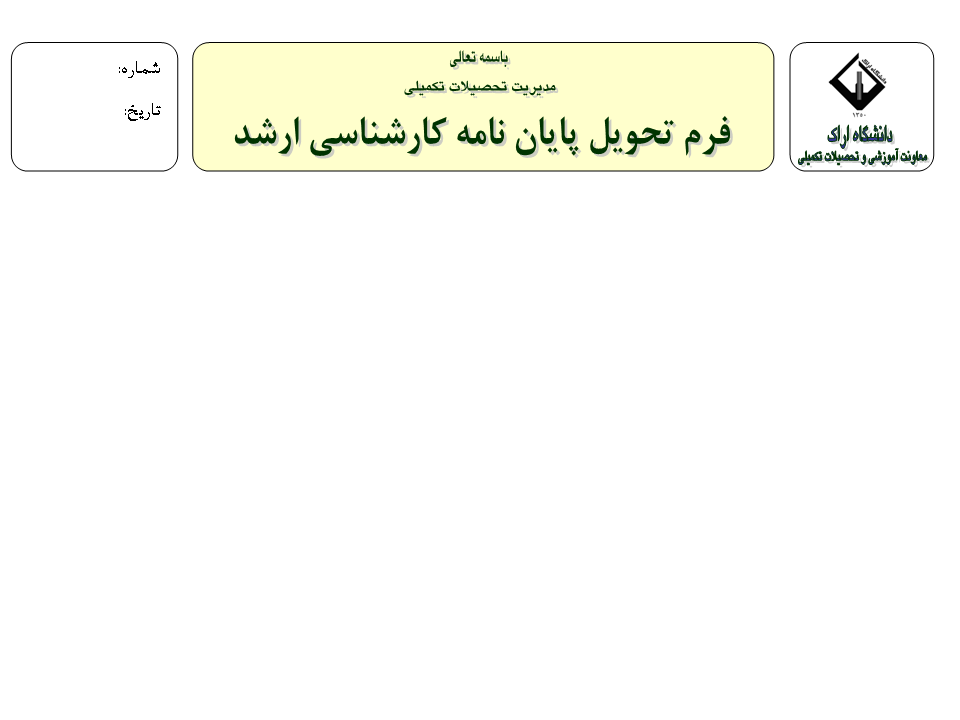 استاذ المشرف/اساتذه المشرفینCD واحد ملصقاستاذ المشاور/اساتذه المشاورینCD واحد ملصقالمکتب الکروبCD واحد ملصقالمکتبه المرکزیه CD واحد ملصقيك نسخه پايان نامه  صحافی شدهالرئیس الدراسات العلیا(ثنین CD ملصق لیتم ارسالها الی معهد ابحاث المعلومات و الوثایق العلمیه فی ایران)